English for Mining Engineers (C.В. Суховецька) For Third year students (ГЕФ)To-do list (список завдань):P. 5-6 ex. Sience Vocabulary – using dictionary write down transcription to the words, listen to the speaker, read the words by yourself, try to memorise.https://www.macmillandictionary.com/dictionary/british/earth_1P. 6 ex. Text, Part 1 - Read and translate the text, write down new unfamiliar words.  Put 4 different questions to the text.P. 7 ex. Text, Part 2 - Read and translate the text, write down new unfamiliar words.  Put 8 different questions to the text.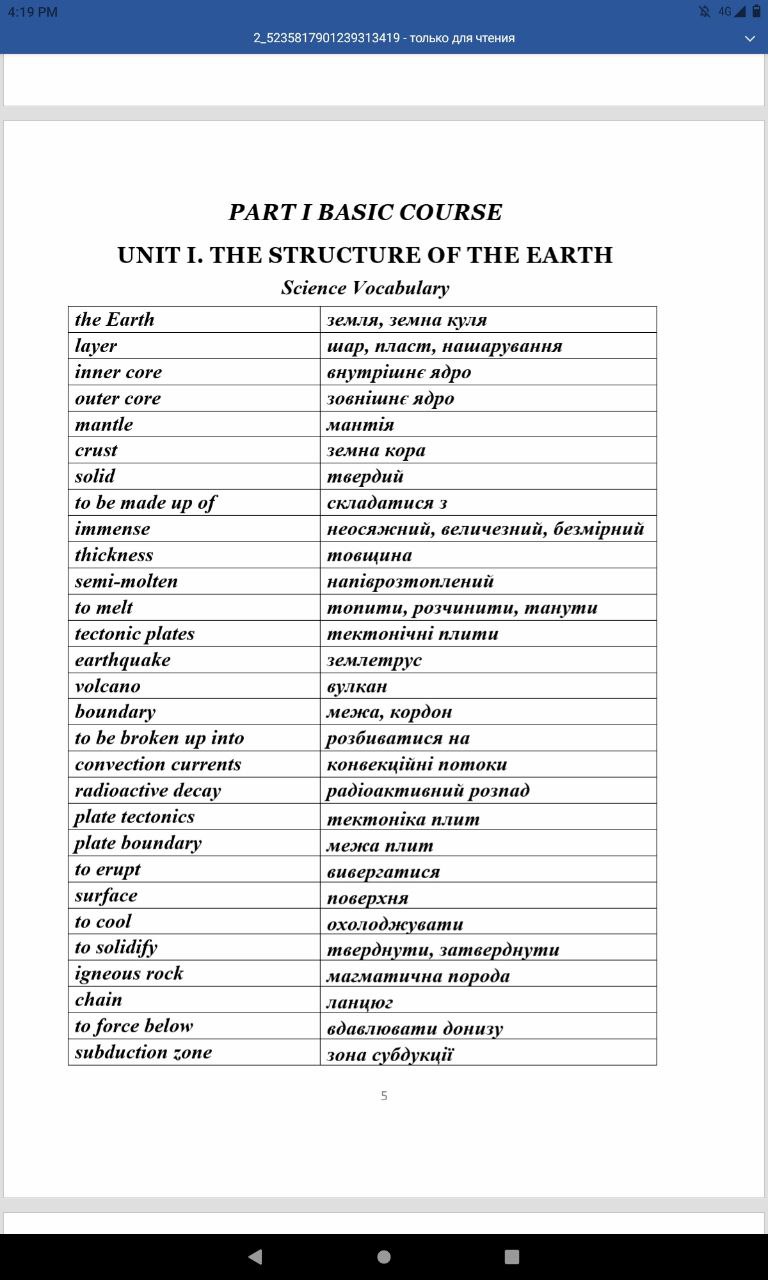 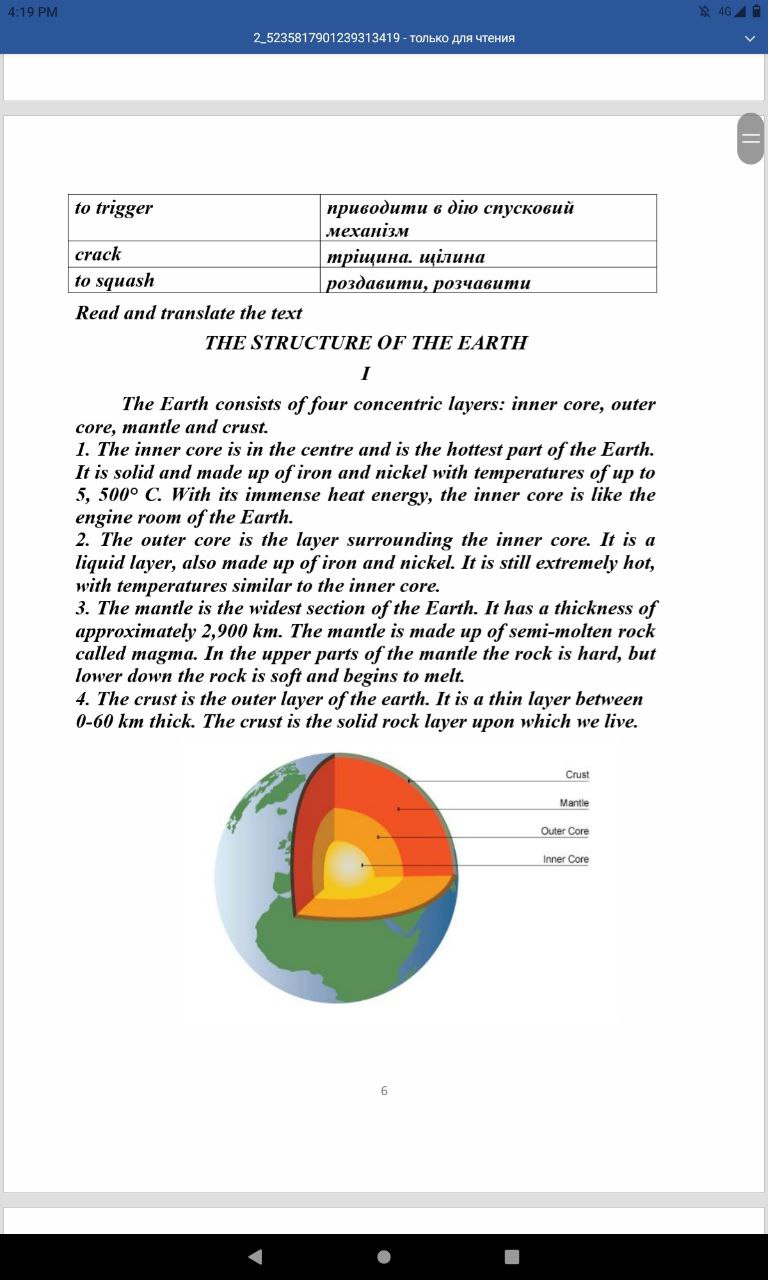 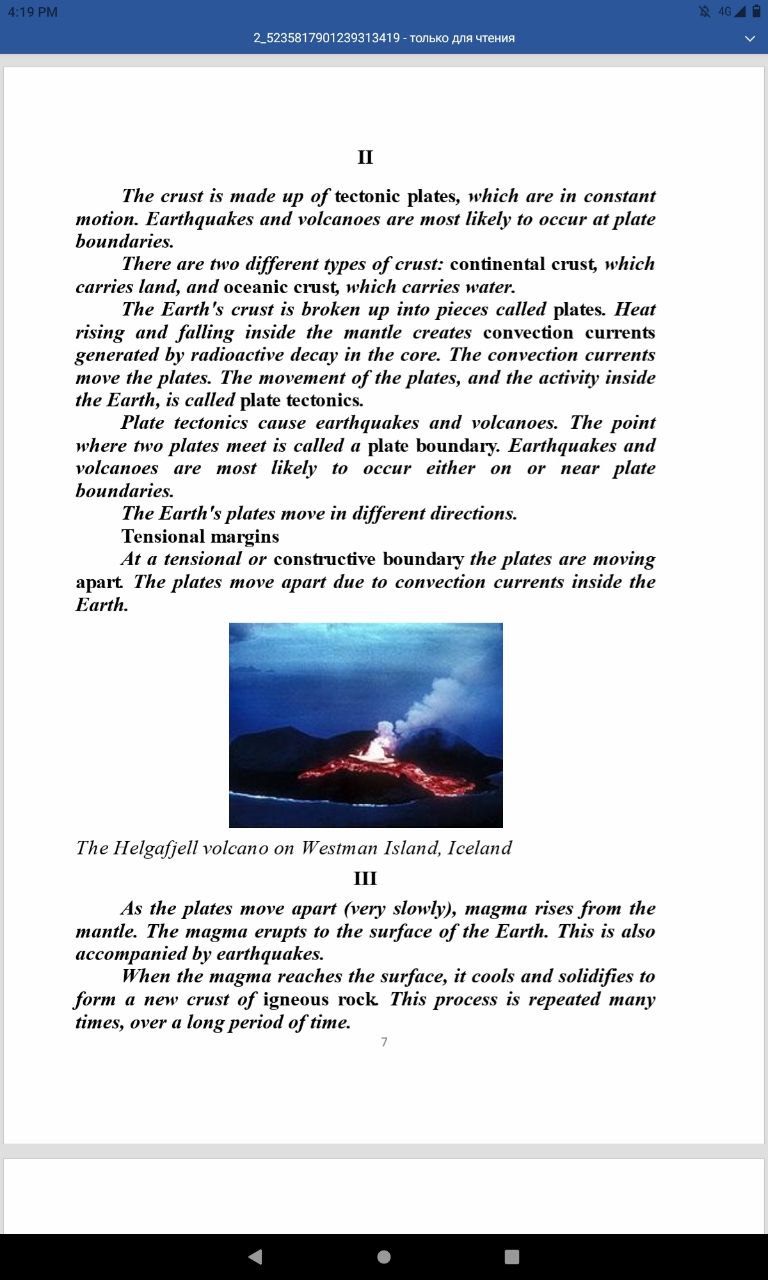 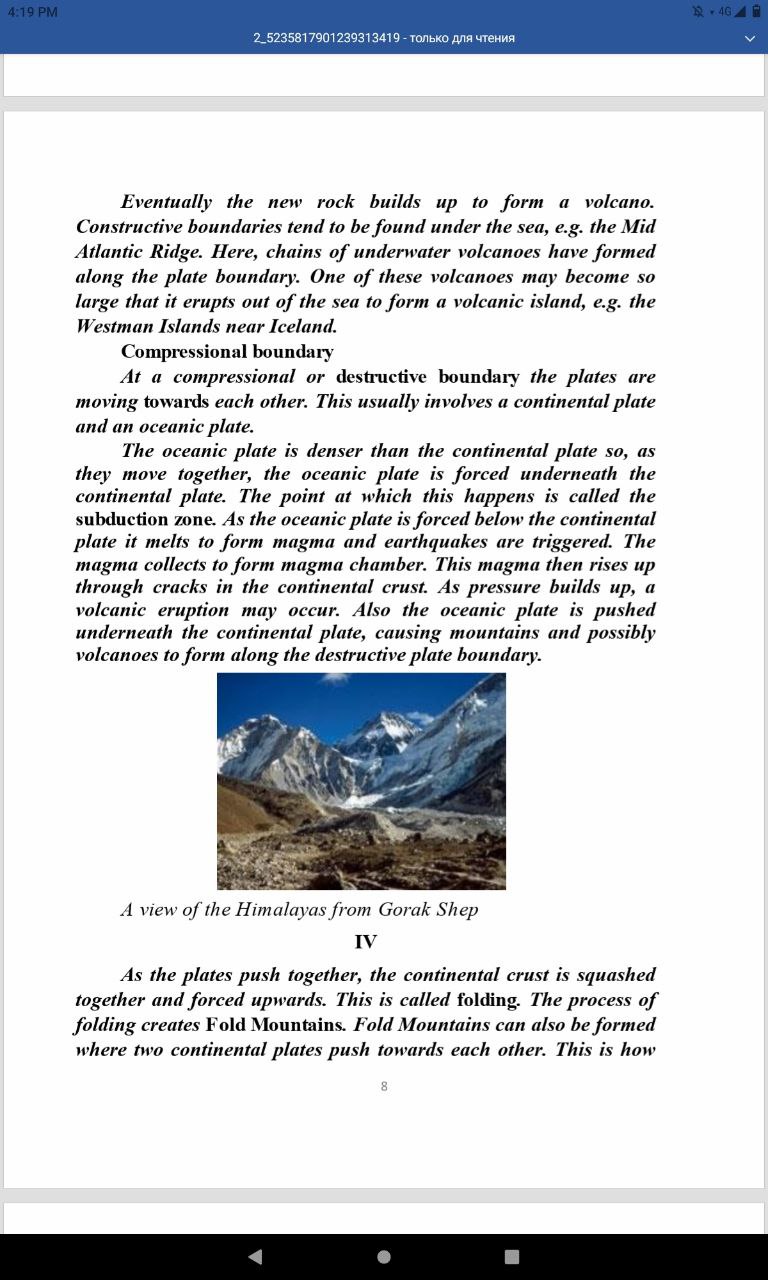 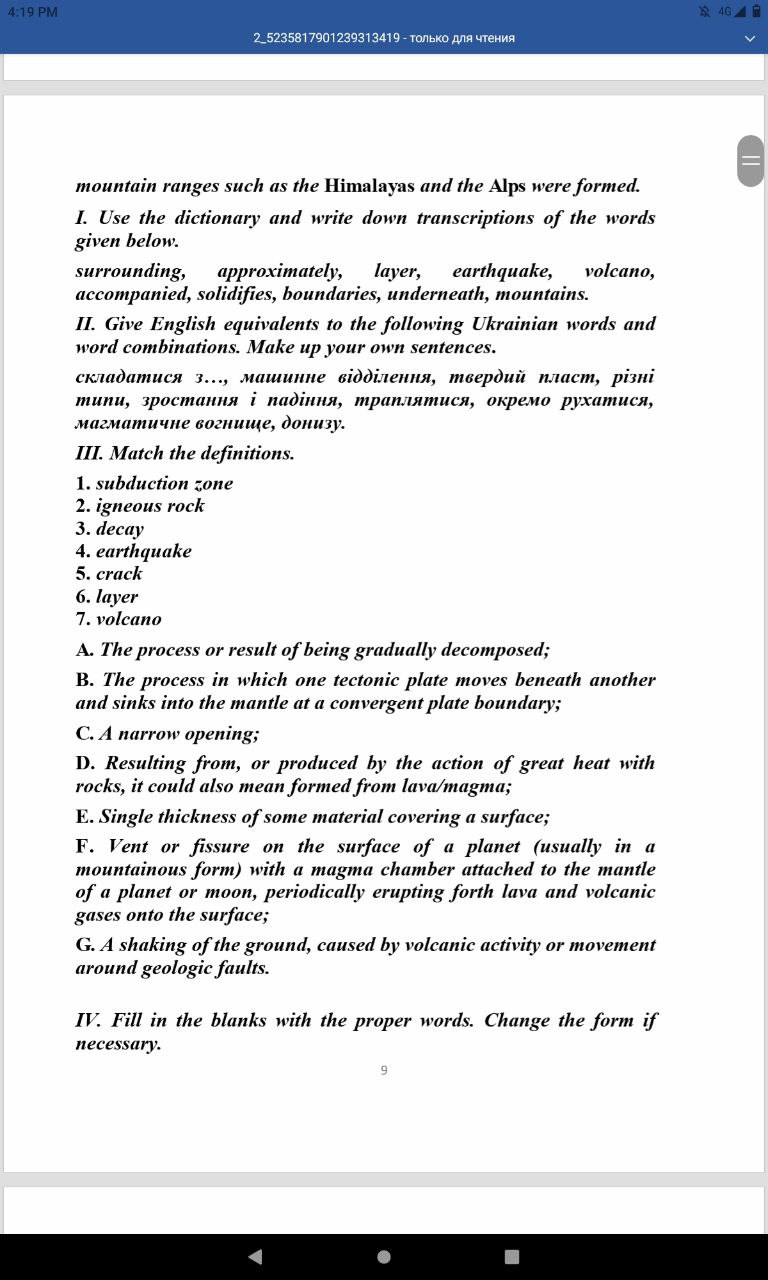 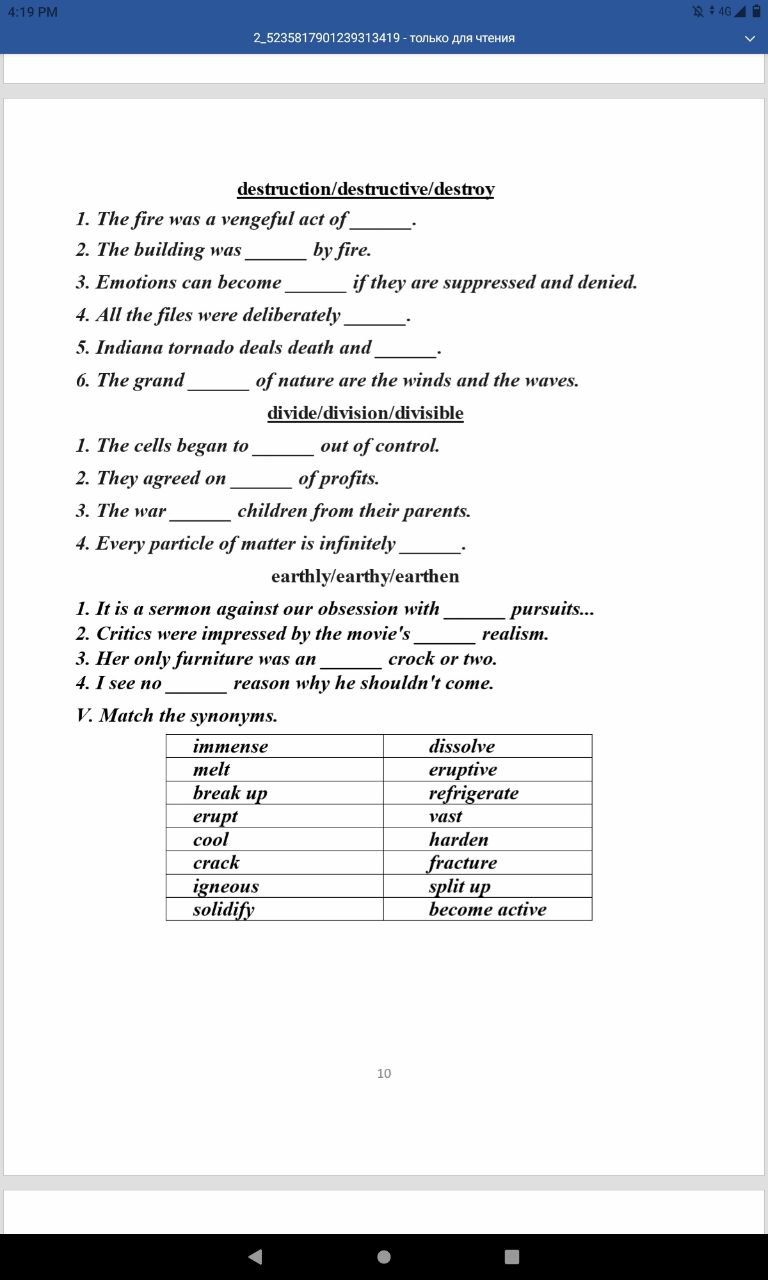 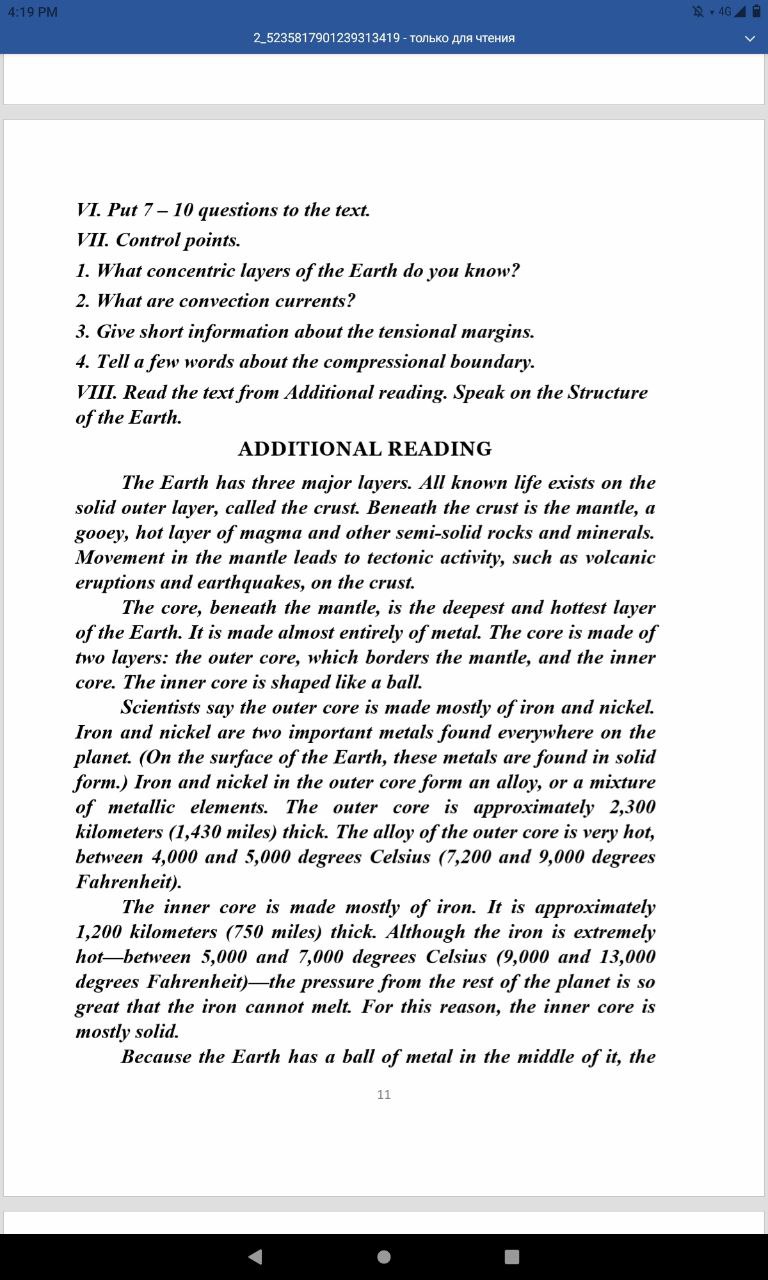 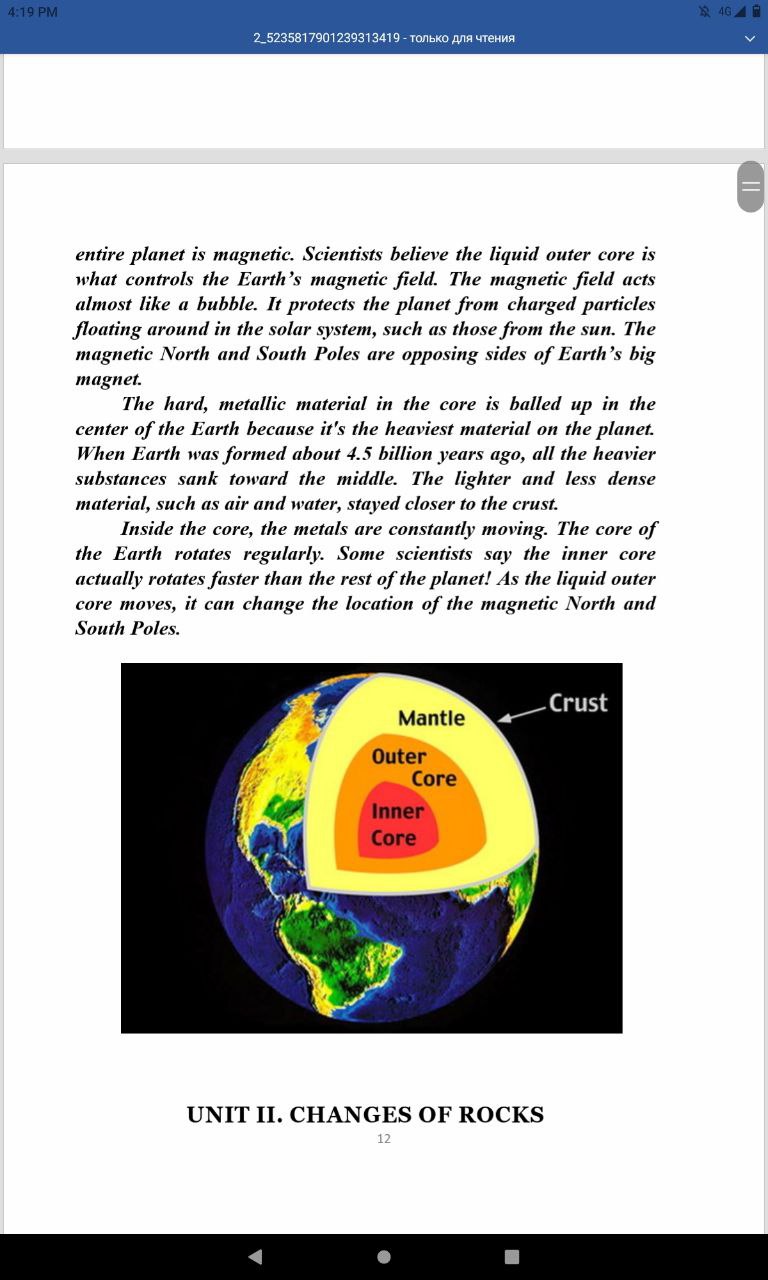 